О признании утратившим силу постановления Администрации Североуральского городского округа от 31.07.2018 № 845 «Об утверждении порядка осуществления внутреннего финансового контроля и внутреннего финансового аудита в Североуральском городском округе»В соответствии со статьей 160.2-1 Бюджетного кодекса Российской Федерации, Администрация Североуральского городского округа ПОСТАНОВЛЯЕТ:1. Признать утратившим силу постановление Администрации Североуральского городского округа от 31.07.2018 № 845 «Об утверждении порядка осуществления внутреннего финансового контроля и внутреннего финансового аудита в Североуральском городском округе».2. Настоящее постановление разместить на официальном сайте Администрации Североуральского городского округа.ГлаваСевероуральского городского округа                                              В.П. Матюшенко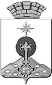 АДМИНИСТРАЦИЯ СЕВЕРОУРАЛЬСКОГО ГОРОДСКОГО ОКРУГА ПОСТАНОВЛЕНИЕАДМИНИСТРАЦИЯ СЕВЕРОУРАЛЬСКОГО ГОРОДСКОГО ОКРУГА ПОСТАНОВЛЕНИЕ02.03.2020                                                                                                         № 236                                                                                                        № 236г. Североуральскг. Североуральск